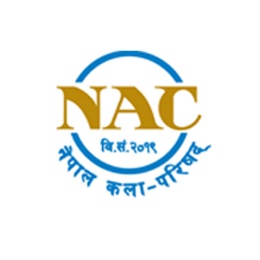 Artist/ Collector…………………………………………………………………………………………………………………………..Address……………………………………………………………………………………………………………………………………Email…………………………………………………………………………… Phone number………………………………………..NoTitleArtistCollectorDateMediumSize in cmArtist price12345Note if any:Note if any:Note if any:Note if any:Note if any:Note if any:Note if any:Note if any: